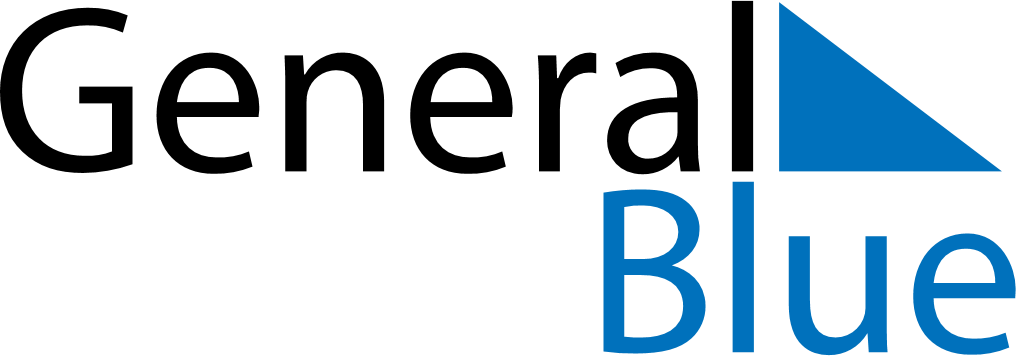 October 2021October 2021October 2021October 2021BangladeshBangladeshBangladeshMondayTuesdayWednesdayThursdayFridaySaturdaySaturdaySunday1223456789910Durga Puja11121314151616171819202122232324Birthday of Muhammad (Mawlid)2526272829303031